Государственные меры поддержки субъектам предпринимательства из наиболее пострадавших отраслей в период нерабочих днейПравительcтво РФ утвердило программу господдержки малого и среднего бизнеса в связи с ограничениями и нерабочими днямиЦель субсидии - частичная компенсация расходов работодателя на выплаты зарплат сотрудникам и для поддержания деятельности.Компании и индивидуальные предприниматели могут получить гранты в зависимости от официального количества работников в штате.Господдержка доступна для субъектов, осуществляющих деятельность в пострадавших отраслях. организации и предприниматели, которые по стоянию на 10.07.2021 числились в реестре МСП в указанных специальных отраслях.Подать заявление можно с 1 ноября 2021. Это можно сделать по почте или онлайн через сервис ФНС.Компании смогут получить по одному МРОТ на каждого работника. Субсидия освобождения от налога.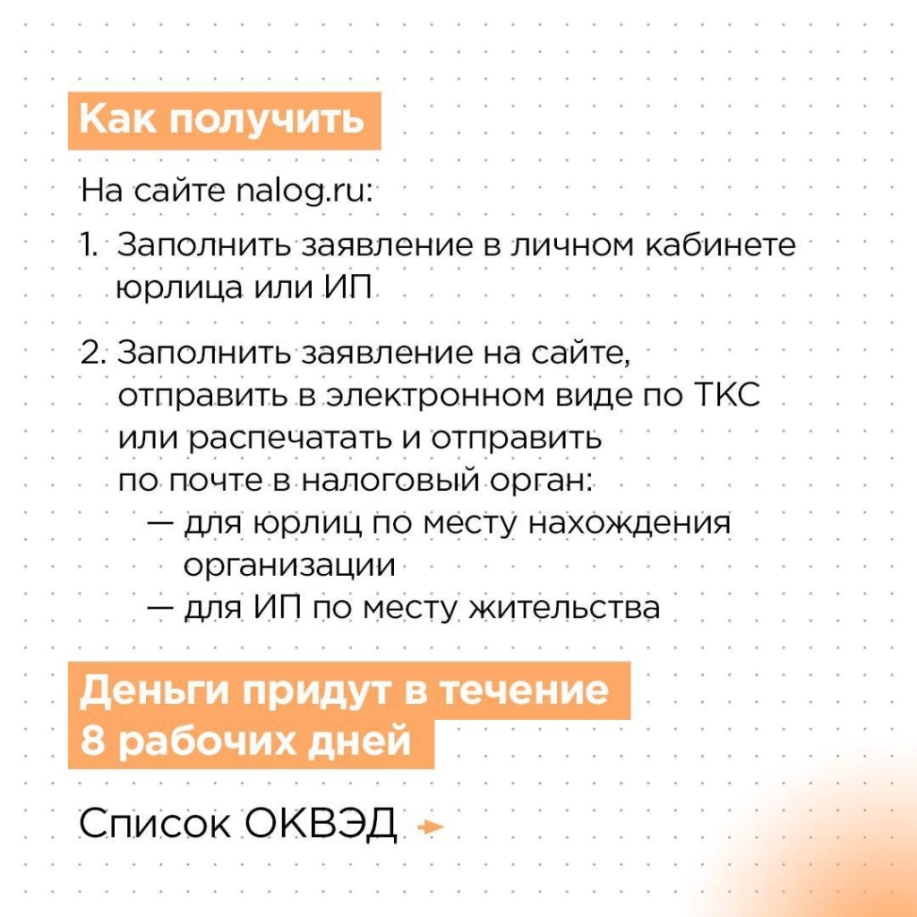 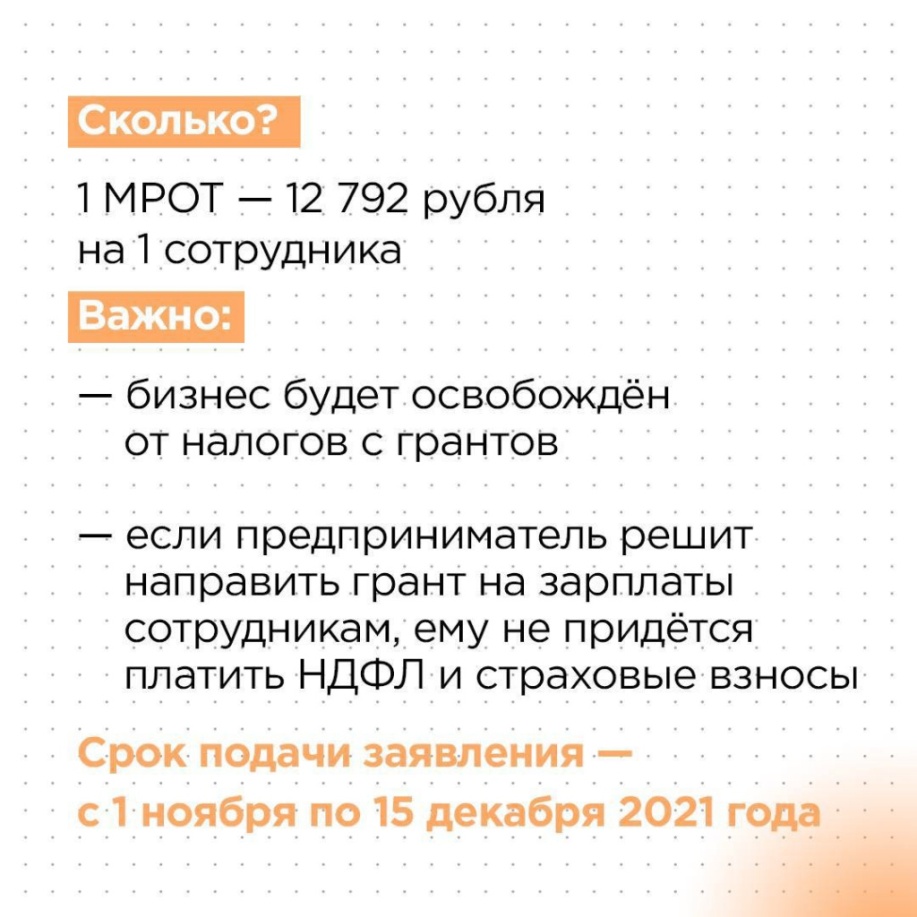 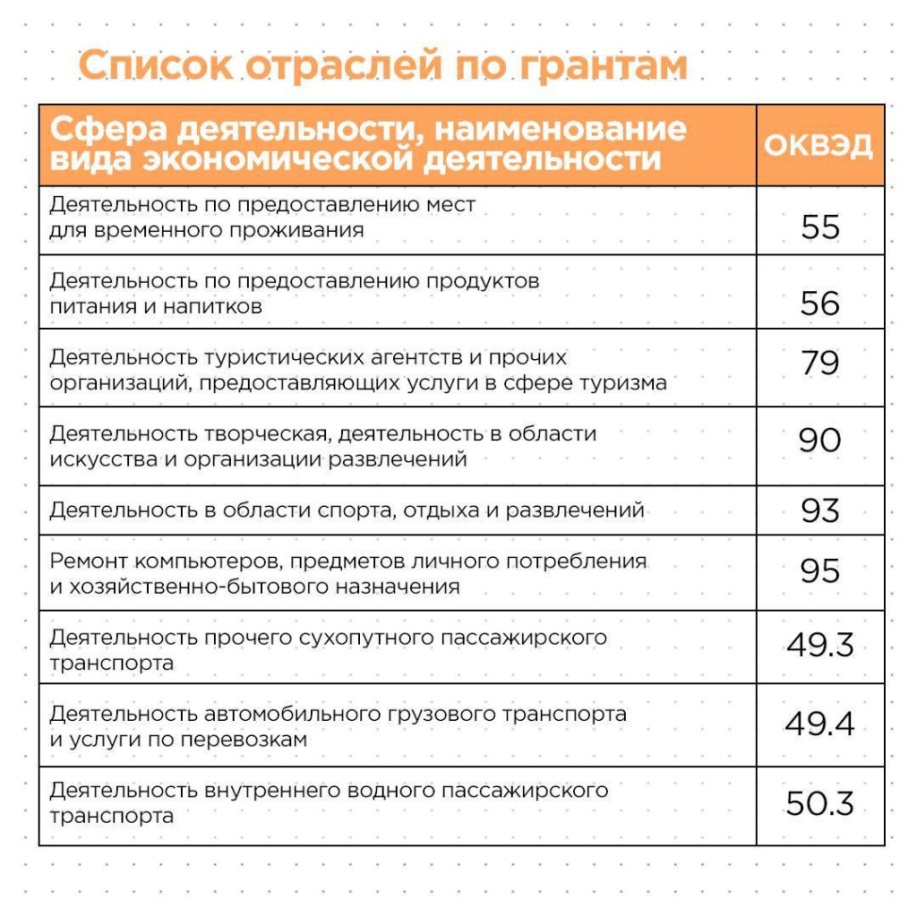 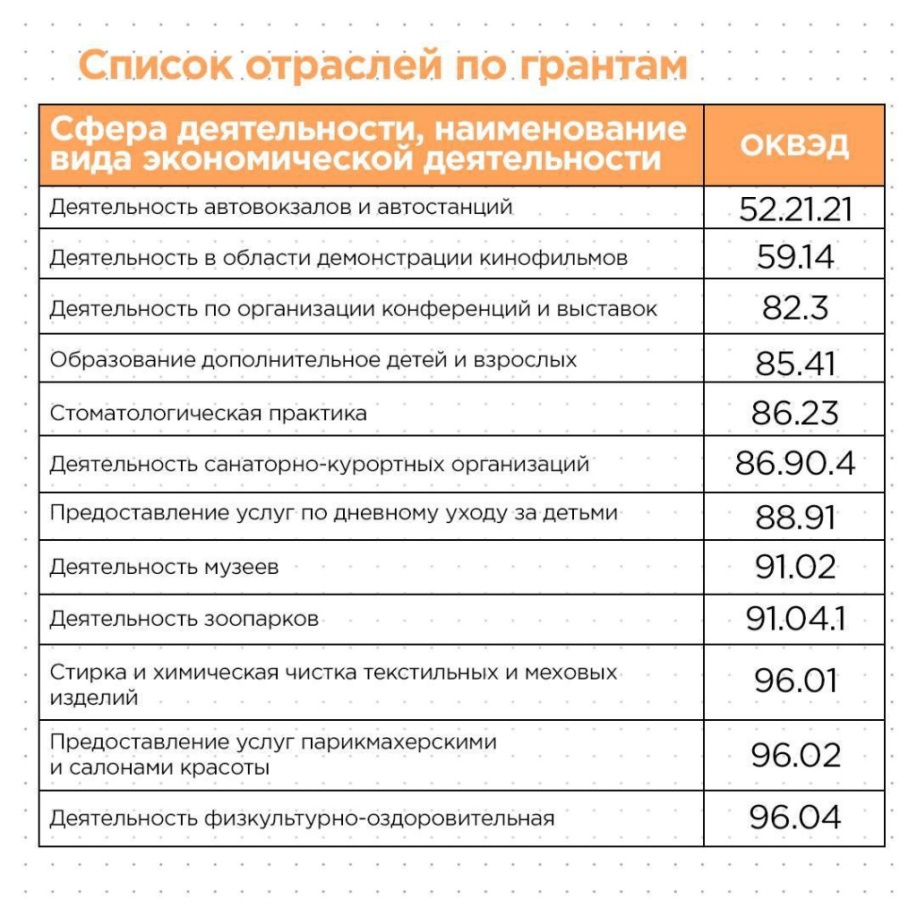 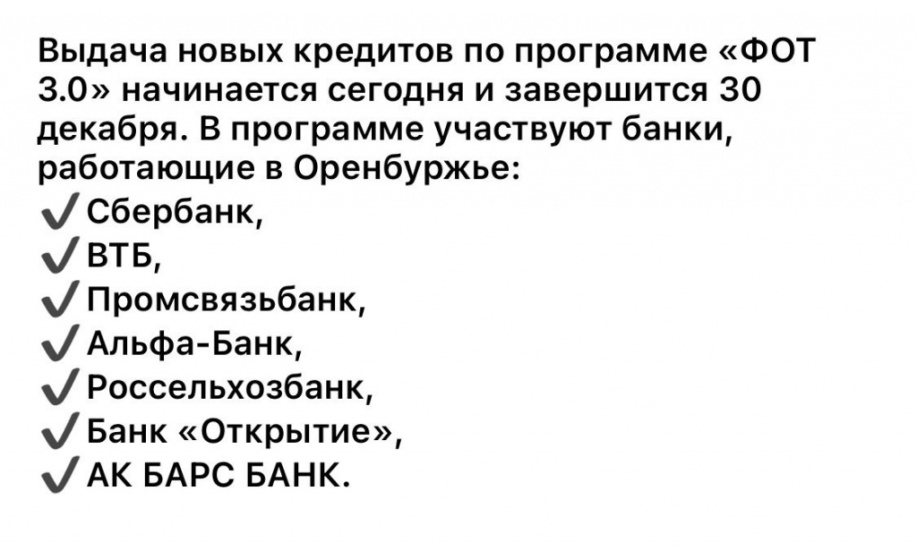 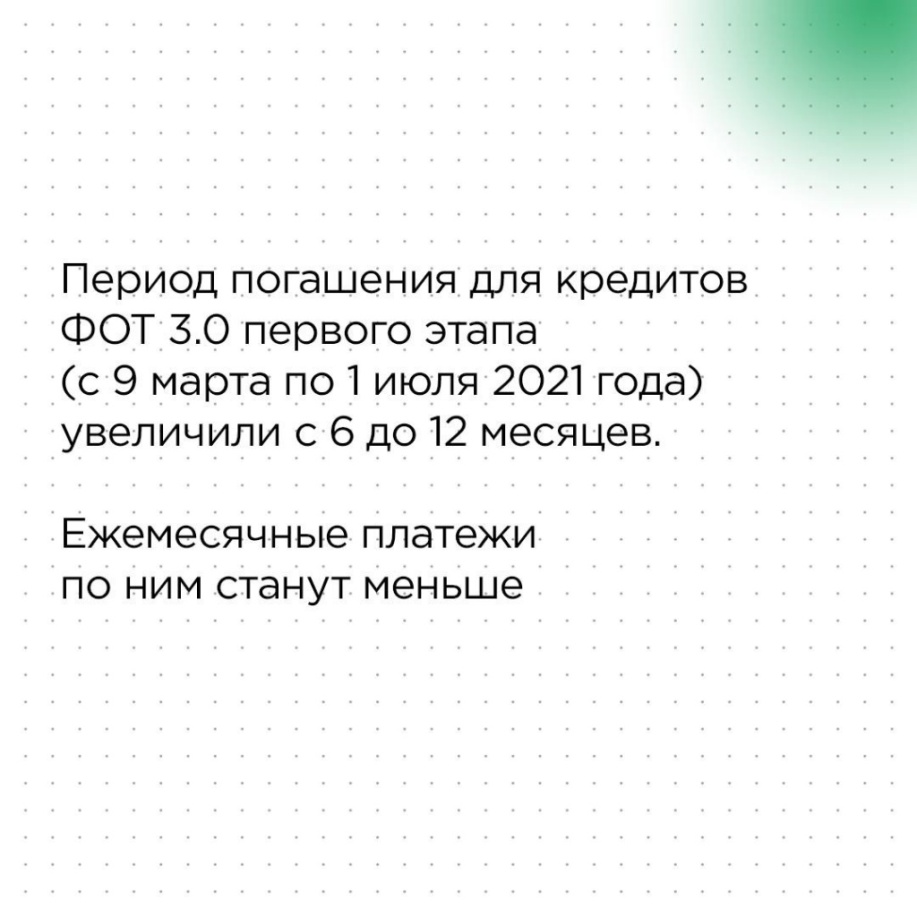 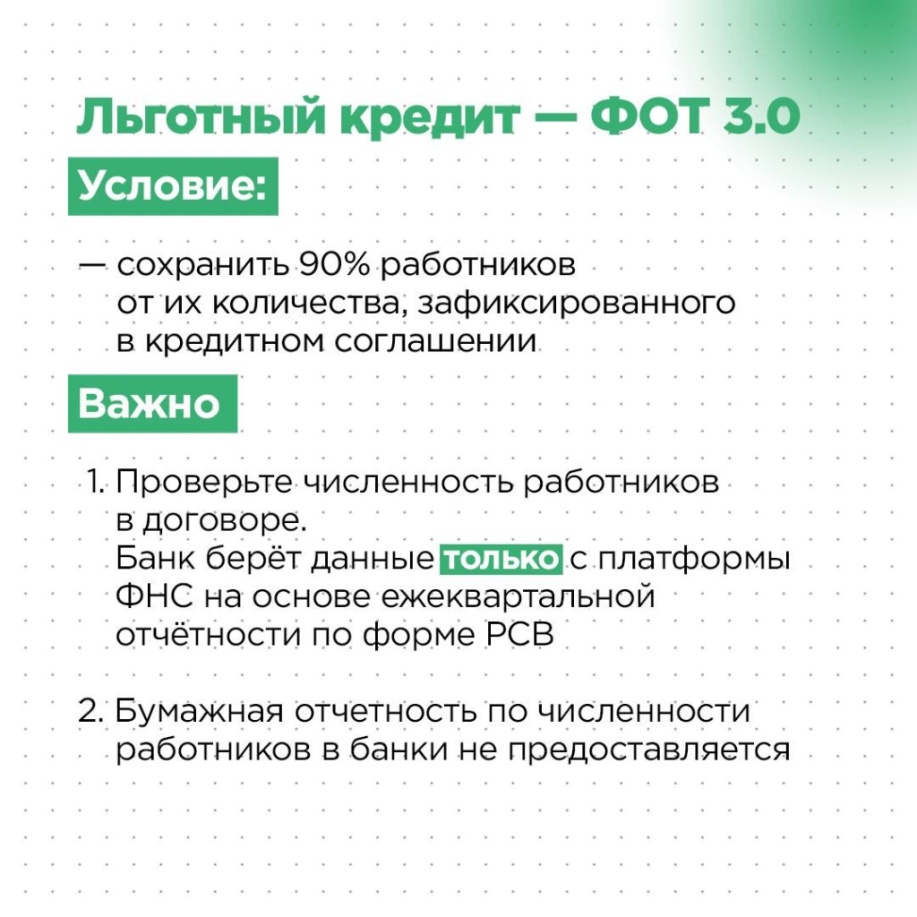 